主　　催：公益財団法人　明治安田こころの健康財団企画講師：牛島　定信　先生 （三田精神療法研究所所長）講座日程：全５回講義時間：毎週水曜日、午後６時３０分～８時（90分）受講料：１０,０００円（税込み）定　員：４５名（定員になり次第締切りますのでホームページなどでご確認ください）受講対象：精神保健の領域で、治療・教育・相談・指導等に携わっている専門家の方々、ならびに大学生・大学院生など本テーマに関心のある方、企業・学校・地域社会のメンタルヘルス関係者会　場：明治安田こころの健康財団　講義室　　　　　東京都豊島区高田3-19-10　　　ＴＥＬ 03-3986-7021　　　　　　　（ＪＲ山手線、西武新宿線、東京メトロ東西線「高田馬場駅」下車徒歩約7分）回開催日講   義   内   容 （予定）講  師 （敬称略）１６/8（水）今日の臨床現場におけるパーソナリティ　障害の意義三田精神療法研究所所長　牛島　定信２6/15（水）境界性パーソナリティ障害は今帝京大学　教授林　　直樹３6/22（水）スキゾタイパル・パーソナリティ障害聖みどり病院　副院長喜多　洋平４6/29（水）気分障害とパーソナリティ障害国際医療福祉大学三田病院精神科　教授平島　奈津子57/6（水）社会文化的視点からみた現代の人格傾向筑波大学医学医療系社会精神保健学　教授斎藤　　環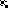 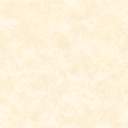 